ITU Asia-Pacific ICT Indicators Workshop
Venue: Function Hall: The TentNovotel Araneta Center, Quezon City, Philippines
14 – 16 March 2018Agenda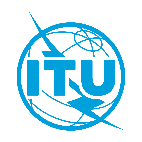 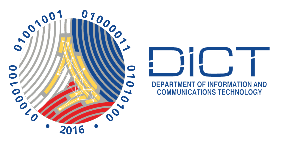 Day 1, Wednesday, 14 March 2018National and Global Data CollectionVenue: The TentDay 1, Wednesday, 14 March 2018National and Global Data CollectionVenue: The Tent08:30 – 09:00Registration09:00 - 09:30Welcome CeremonyWelcome Remarks – Syed Ismail Shah
Head, ITU Area Office for South-East AsiaOpening Remarks – Monchito B. Ibrahim
Undersecretary, Department of Information and Communications Technology
Token of appreciation Moderator: Maria Teresa Magno Garcia                      Director, National ICT Governance Service
                      Department of Information and Communications TechnologyMaster of Ceremonies: Alana Gorospe Ramos, DICT09:30 - 09:45Introduction Introduction and objective of the workshopPractical information for participantsSpeaker: Wisit Atipayakoon, Project Officer, ITU Regional Office for Asia and the PacificModerator: DICT09:45-10:15Group photo and coffee break 10:15-10:45Global ICT data collection: Overview of ITU’s work on ICT statisticsCollection and validation of global administrative and household ICT statistics Development of internationally comparable ICT indicatorsDissemination of ICT trends and analysisSpeaker: Esperanza Magpantay, Senior Statistician, BDT/ITUModerator: H E Koay, ITU ConsultantDiscussion10:45-12:30National ICT data collection – country experiences (purpose, legal provisions, data processing, dissemination and use of data)Speakers: India Experience – Mr. Arvind Pandey, Director, Ministry of Communications, IndiaVanuatu Experience – Mr. Roger Jimmy, Market Analyst, Telecommunication Radiocommunication Regulator, VanuatuModerator: Wisit Atipayakoon, Project Officer, ITU Regional Office for APDiscussion12:30-14:00Lunch break14:00-15:30National ICT data collection (cont.)Speakers: Sri Lanka Experience – Telecommunications Regulatory Commission of Sri LankaPhilippine Experience – Mr. Candido Astrologo, Assistant National Statistician, Philippine Statistics AuthorityThe Data Privacy Act: Implications for Data Collection and Research – Atty. Atty. Francis Euston Acero, National Data Privacy Commission, PhilippinesModerator: H E Koay, ITU ConsultantDiscussion15:30 – 16:00Coffee break16:00 -17:00National ICT data collection  (cont.)Round table discussion Moderator: Esperanza Magpantay, Senior Statistician, BDT/ITUDiscussionEND OF DAY 1END OF DAY 1Day 2, Thursday, 15 March 2018ICT Indicators – Overview
Gauguin Room 3/FDay 2, Thursday, 15 March 2018ICT Indicators – Overview
Gauguin Room 3/F09:00-09:15	Interaction and discussion: recap from day 1Speaker: Wisit AtipayakoonMaster of Ceremonies: Alexcenah S. Dela Vega, DICT9:15-10:15Fixed-telephone network, mobile-cellular network and international bandwidth indicators Fixed-telephone indicatorsMobile-cellular indicatorsInternational bandwidth indicatorsCompilation QA Speaker: H E Koay, ITU Consultant10:15 - 10:45Coffee break 10:45 – 12:30Broadband and other indicatorsFixed-broadband, mobile-broadband and bundled telecommunication services indicators Quality of service, traffic, revenue and investment, employment and Pay TVindicatorsSpeaker: Esperanza Magpantay, Senior Statistician, BDT/ITU12:30-14:00Lunch break14:00 – 15:30ICT Access and Use by Households and IndividualsIntroductionITU Manual for Measuring ICT Access and Use by Households and IndividualsStatistical standards and classificationsSpeaker: H E Koay, ITU Consultant15:30-16:00Coffee break16:00 – 17:30ICT Access and Use by Households and IndividualsCore indicatorsReporting data to ITUSpeaker: Esperanza Magpantay, Senior Statistician, BDT/ITUEND OF DAY 2END OF DAY 2Day 3, Friday, 16 March 2018The IDI in Focus
Gauguin Room, 3/FDay 3, Friday, 16 March 2018The IDI in Focus
Gauguin Room, 3/F09:00-09:15	Interaction and discussion: recap from day 2Speaker: Master of Ceremonies: Alexcenah S. Dela Vega, DICT09:15 – 10:15The ICT Development Index (IDI)Conceptual framework and methodologySub-indices  and indicators  Step by step sample calculation of IDI 2017 Access sub-indexUse sub-indexSkills sub-indexCombining the sub-indices to get the IDI Speaker: Esperanza Magpantay, Senior Statistician, BDT/ITU10:15 – 10:30Coffee break10:30 – 11:30Hands-on exerciseIDI 2017What the IDI 2017 reveal and the road ahead.Setting national goals: IDI value or rank? DiscussionSpeaker:  H E Koay, ITU Consultant11:30 – 12:45IDI 2018 Access Sub-index and indicatorsDefinitions, reporting data, examples and hands-on exercises	Percentage of households with a computerPercentage of households with Internet accessInternational Internet bandwidth (bits/s) per Internet userPercentage of population covered by mobile networksAt least 3GAt least LTE / WimaxFixed broadband subscriptions by speed tiers as a percentage of total fixed broadband subscriptions256 kbits/s – 2 Mbits/s2 Mbits/s – 10 Mbits/sEqual to or above 10 Mbits/sDiscussion:Speaker: Esperanza Magpantay, Senior Statistician, BDT/ITU12:45 – 14:00Lunch break14:00 – 15:30IDI 2018 Use sub-index and indicators.  Definitions, reporting data, examples and hands-on exercises	Percentage of individuals using the Internet Percentage of individuals who own a mobile phoneActive mobile-broadband subscriptions per 100 inhabitantsMobile broadband Internet traffic per mobile broadband subscriptionFixed broadband Internet traffic per fixed broadband subscriptionDiscussionSpeaker: Koay Hock Eng, Consultant, ITU
15:30 – 16:00IDI 2018 Skills sub-index and indicators. Definitions, reporting data, examples and hands-on exercises		 Proportion of individuals with ICT skillsMean years of schoolingGross enrolment ratio(secondary)Gross enrolment ratio (tertiary)DiscussionSpeaker: H E Koay, ITU Consultant16:00 – 17:00Conclusion and Way Forward Conclusion and way Forward Closing Remarks Syed Ismail Shah
Head, ITU Area Office for South-East AsiaDenis F. Villorente
Undersecretary, Department of Information and Communications TechnologyEND OF WORKSHOPEND OF WORKSHOP